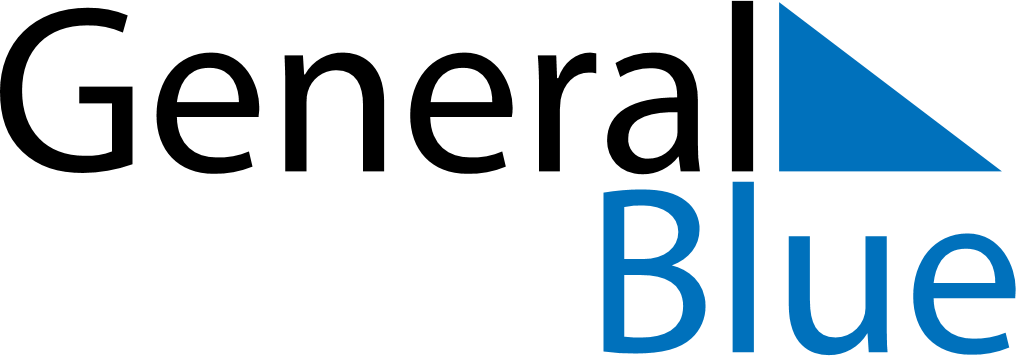 June 2024June 2024June 2024June 2024June 2024June 2024June 2024Apaga, Armavir, ArmeniaApaga, Armavir, ArmeniaApaga, Armavir, ArmeniaApaga, Armavir, ArmeniaApaga, Armavir, ArmeniaApaga, Armavir, ArmeniaApaga, Armavir, ArmeniaSundayMondayMondayTuesdayWednesdayThursdayFridaySaturday1Sunrise: 5:35 AMSunset: 8:25 PMDaylight: 14 hours and 49 minutes.23345678Sunrise: 5:35 AMSunset: 8:26 PMDaylight: 14 hours and 51 minutes.Sunrise: 5:35 AMSunset: 8:27 PMDaylight: 14 hours and 52 minutes.Sunrise: 5:35 AMSunset: 8:27 PMDaylight: 14 hours and 52 minutes.Sunrise: 5:34 AMSunset: 8:27 PMDaylight: 14 hours and 53 minutes.Sunrise: 5:34 AMSunset: 8:28 PMDaylight: 14 hours and 54 minutes.Sunrise: 5:34 AMSunset: 8:29 PMDaylight: 14 hours and 54 minutes.Sunrise: 5:33 AMSunset: 8:29 PMDaylight: 14 hours and 55 minutes.Sunrise: 5:33 AMSunset: 8:30 PMDaylight: 14 hours and 56 minutes.910101112131415Sunrise: 5:33 AMSunset: 8:30 PMDaylight: 14 hours and 57 minutes.Sunrise: 5:33 AMSunset: 8:31 PMDaylight: 14 hours and 57 minutes.Sunrise: 5:33 AMSunset: 8:31 PMDaylight: 14 hours and 57 minutes.Sunrise: 5:33 AMSunset: 8:31 PMDaylight: 14 hours and 58 minutes.Sunrise: 5:33 AMSunset: 8:32 PMDaylight: 14 hours and 59 minutes.Sunrise: 5:33 AMSunset: 8:32 PMDaylight: 14 hours and 59 minutes.Sunrise: 5:33 AMSunset: 8:33 PMDaylight: 15 hours and 0 minutes.Sunrise: 5:33 AMSunset: 8:33 PMDaylight: 15 hours and 0 minutes.1617171819202122Sunrise: 5:33 AMSunset: 8:34 PMDaylight: 15 hours and 0 minutes.Sunrise: 5:33 AMSunset: 8:34 PMDaylight: 15 hours and 1 minute.Sunrise: 5:33 AMSunset: 8:34 PMDaylight: 15 hours and 1 minute.Sunrise: 5:33 AMSunset: 8:34 PMDaylight: 15 hours and 1 minute.Sunrise: 5:33 AMSunset: 8:35 PMDaylight: 15 hours and 1 minute.Sunrise: 5:33 AMSunset: 8:35 PMDaylight: 15 hours and 1 minute.Sunrise: 5:34 AMSunset: 8:35 PMDaylight: 15 hours and 1 minute.Sunrise: 5:34 AMSunset: 8:35 PMDaylight: 15 hours and 1 minute.2324242526272829Sunrise: 5:34 AMSunset: 8:35 PMDaylight: 15 hours and 1 minute.Sunrise: 5:34 AMSunset: 8:36 PMDaylight: 15 hours and 1 minute.Sunrise: 5:34 AMSunset: 8:36 PMDaylight: 15 hours and 1 minute.Sunrise: 5:35 AMSunset: 8:36 PMDaylight: 15 hours and 1 minute.Sunrise: 5:35 AMSunset: 8:36 PMDaylight: 15 hours and 0 minutes.Sunrise: 5:35 AMSunset: 8:36 PMDaylight: 15 hours and 0 minutes.Sunrise: 5:36 AMSunset: 8:36 PMDaylight: 14 hours and 59 minutes.Sunrise: 5:36 AMSunset: 8:36 PMDaylight: 14 hours and 59 minutes.30Sunrise: 5:37 AMSunset: 8:36 PMDaylight: 14 hours and 59 minutes.